      КАРАР                                                                   ПОСТАНОВЛЕНИЕ  «24»декабрь   2012 й.                     №59                          «24 декабря  2012г.О внесении изменений в постановлениеГлавы администрации сельского поселения Метевбашевский сельсовет №37а «Об утверждении Реестра  муниципальных услуг,предоставляемых администрацией сельского поселения Метевбашевский сельсовет муниципального района Белебеевский район РБ»      В соответствии с Федеральным законом №210-ФЗ от 27 июля 2010 года«Об организации предоставления государственных и муниципальных услуг»,постановления Правительства Российской Федерации №861 от 24 октября 2011 года «О Федеральных государственных информационных системах, обеспечивающих предоставление в электронной форме  государственных и муниципальных услуг(осуществление функции)»,распоряжения Правительства  Российской  Федерации №1993-р от 17 декабря 2009 года «Об  утверждении сводного перечня первоочередных государственных и муниципальных услуг, предоставляемых в электроннм виде» ,а также связи с внесением изменений в распоряжение Правительства Республики Башкортостан от 07 декабря 2011 года №1578 –р «Об утверждении плана мероприятий по методическому и правовому обеспечению межведомственного и межуровневого взаимодействия при предоставлении государственных ( муниципальных) услуг и перечня  государственных и муниципальных услуг с  элементами межведомственного и межуровневого взаимодействия »   ПОСТАНОВЛЯЮ:1..Внести  изменения и дополнения в Реестр  муниципальных услуг и изложить в новой редакции.2. Контроль  исполнения настоящего постановления возложить на управляющего делами администрации Гумерову З.Р. Глава сельского поселения                                    М.М.ЗайруллинУтвержденПостановлением  Главы сельского поселения Метевбашевский сельсовет муниципального района Белебеевский район РБ от 24.12.2012 года № 59Реестр муниципальных услуг(функции) по сельскому поселению Метевбашевский сельсоветмуниципального района Белебеевский район Республики Башкортостан Муниципальные услуги, предоставляемые органами местного самоуправления  III. Услуги, предоставляемые муниципальными учреждениями и другими организациями, в которых размещается муниципальное заданиеи которые предоставляются (должны предоставляться) в электронном виде.Управляющий делам Администрации сельского поселения                                                              З.Р.ГумероваБАШҚОРТОСТАН РЕСПУБЛИКАҺЫБӘЛӘБӘЙ РАЙОНЫ МУНИЦИПАЛЬ РАЙОНЫНЫҢ  МӘТӘУБАШ  АУЫЛ СОВЕТЫАУЫЛ БИЛӘМӘҺЕ СОВЕТЫ452035, Мәтәүбаш  ауылы, Мәктәп урамы, 62 аТел. 2-61-45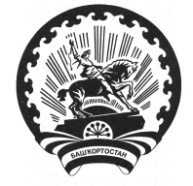 АДМИНИСТРАЦИЯ СЕЛЬСКОГО ПОСЕЛЕНИЯМЕТЕВБАШЕВСКИЙ СЕЛЬСОВЕТМУНИЦИПАЛЬНОГО РАЙОНА БЕЛЕБЕЕВСКИЙРАЙОН РЕСПУБЛИКИ БАШКОРТОСТАН452035, с. Метевбаш, ул. Школьная  62 аТел. 2-61-45№п/пНаименование муниципальной услуги 
(функции)Категория (ОМСУ – орган местного самоуправления, МУ – муниципальные учреждения)Нормативный правовой акт, устанавливающий полномочие органа местного самоуправленияНормативный правовой акт, устанавливающий предоставление муниципальной услуги  (функции), утверждающий административный регламент предоставления муниципальной услуги (функции)Наименование структурного подразделения органа местного самоуправления, предоставляющего муниципальную услугу 
(исполняющий муниципальную функцию), наименование муниципального учреждения или прочей организацииРаспоряжение Правительства Российской Федерации от 17 декабря . № 1993-рМежведомственное взаимодействиеПредоставление услуги в МФЦСтоимость предоставления услуги123456789101.Работа с обращением гражданОМСУФЗ «О порядке рассмотрения обращений граждан РФ» № 59-ФЗ от 2.05.2006г. Федеральный закон от 06.10.2003г. № 131-ФЗ, Устав сельского поселения Метевбашевский сельсовет муниципального района Белебеевский район РБ Постановление Главы сельского поселения Метевбашевский сельсовет  №35 от 09.06.2011 г.; Администрация СП Метевбашевский сельсовет, управляющий деламинетнетнетбесплатно 2.Выдача документов (выписки из похозяйствен-ной книги,справок и иных документов)  ОМСУГражданский Кодекс РФ, Федеральный закон от 06.10.2003г. № 131-ФЗ, Устав сельского поселения Метевбашевский сельсовет муниципального района Белебеевский район РБ Постановление Главы сельского поселения Метевбашевский сельсовет №  23 от 09.04.2012г.  Администрация СП Метевбашевский сельсовет, управляющий делами, специалист-землеустроитель давозможнонетбесплатно 3.Присвоение адреса объекту недвижимостиОМСУФедеральный закон от 06.10.2003г. № 131-ФЗ, Устав сельского поселения Метевбашевский сельсовет муниципального района Белебеевский район РБ Постановление Главы сельского поселения Метевбашевский сельсовет № 24 от  09.04.2012 г. Администрация СП Метевбашевский сельсовет, специалист-землеустроительнетвозможнонетбесплатно 4.Выдача разрешений на проведение земляных работОМСУЗемельный Кодекс РФ от 25.10.2001г. № 136-ФЗ Федеральный закон от 06.10.2003 г. № 131-ФЗ, Устав сельского поселения Метевбашевский сельсовет муниципального района Белебеевский район РБ Постановление Главы сельского поселения Метевбашевский сельсовет № 25 от 09.04.2012 г.Администрация СП Метевбашевский сельсовет, специалист-землеустроительнетвозможнонетбесплатно 5Продление и выдача разрешений на складирование строительных материалов на территории сельского поселения Метевбашевский сельсоветмуниципального района Белебеевский район Республики БашкортостанОМСУФедеральный закон от 06.10.2003г. № 131-ФЗ, Устав сельского поселения Метевбашевский сельсовет муниципального района Белебеевский район РБПостановление Главы сельского поселения Метевбашевский сельсовет №54 от 24.12.2012г.Администрация СП Метевбашевский сельсовет, специалист-землеустроительнетнетнетбесплатно6Принятие решений о переводе жилых помещений в нежилые помещения и нежилых помещений в жилые помещения»  в сельском поселении Метевбашевский сельсовет муниципального района Белебеевский район Республики Башкортостан»ОМСУФедеральный закон от 06.10.2003г. № 131-ФЗ, Устав сельского поселения Метевбашевский сельсовет муниципального района Белебеевский район РБПостановление Главы сельского поселения Метевбашевский сельсовет №57 от 24.12.2012гАдминистрация СП Метевбашевский сельсовет,нетвозможнонетбесплатно7Признание жилого помещения пригодным(непригодным) для проживания  на территории сельского поселения Метевбашевский сельсовет муниципального района Белебеевский район Республики БашкортостанОМСУФедеральный закон от 06.10.2003г. № 131-ФЗ, Устав сельского поселения Метевбашевский сельсовет муниципального района Белебеевский районПостановление Главы сельского поселения Метевбашевский сельсовет №56От 24.12.2012гАдминистрация СП Метевбашевский сельсовет,нетвозможнонетбесплатно8Присвоение наименований улицам, площадям и иным территориям проживания граждан в сельском  поселении  Метевбашевский  сельсовет муниципального района Белебеевский район Республики БашкортостанОМСУФедеральный закон от 06.10.2003г. № 131-ФЗ, Постановление Правительства Российской Федерации от 15.06.2009г. № 478 «О единой информационно-справочной поддержки граждан и организаций по вопросам взаимодействия с органами исполнительной власти и органами местного самоуправления с использованием информационно-телекоммуникационной сети Интернет»Постановление Главы сельского поселения Метевбашевский сельсовет №55От 24.12.2012гАдминистрация СП Метевбашевский сельсовет, управляющий делами, специалист-землеустроительнетнетнетбесплатно9Выдача разрешений на снос зеленых насаждений в сельском поселении Метевбашевский сельсовет муниципального района Белебеевский район Республики БашкортостанОМСУФЗ «О порядке рассмотрения обращений граждан РФ» № 59-ФЗ от 2.05.2006г. Федеральный закон от 06.10.2003г. № 131-ФЗ, Устав сельского поселения Метевбашевский сельсовет муниципального района Белебеевский район РБПостановление Главы сельского поселения Метевбашевский сельсовет №58 от 24.12.2012гАдминистрация СП Метевбашевский сельсовет, управляющий делами, специалист-землеустроительнетнетнетбесплатно10Выдача разрешений на автомобильные перевозки тяжеловесных грузов, крупногабарит-ных грузов по маршрутам, проходящим по дорогам местного значения в границах сельского поселения Метевбашевский сельсовет муниципального района Белебеевский район Республики БашкортостанОМСУФедеральный закон от 06.10.2003г. № 131-ФЗ, Устав сельского поселения Метевбашевский сельсовет муниципального района Белебеевский районПостановление Главы сельского поселения Метевбашевский сельсовет №53От 24.12.2012гАдминистрация СП Метевбашевский сельсовет, управляющий делами, специалист-землеустроительнетнетнетбесплатно№п/пНомер расходного обязательства согласно Реестру расходных обязательствНаименование муниципальной услугиНаименование и  реквизиты     
нормативного  правового акта,  
устанавливающего 
предоставление  муниципальной   
услуги,  утверждающего   
административный  регламент и (или)  стандарт качества 
предоставления  муниципальной   
услуги (при  наличии      
нормативных правовых актов)Показатели,  
характеризую-
щие объем    
муниципальной
услуги (в    
соответствую-
щих единицах 
измерения)Наименование   
учреждения,   
которое      
предоставляет   
муниципальную   
услугуРезультат   
предоставления 
муниципальной 
услуги (для  
получателя)Получатель  
муниципальной
услуги    
(физическое 
или     
юридическое 
лицо)Наименование и реквизиты нормативного правового акта, обосновывающего стоимость муниципальной услуги1.РП-А-2000Предоставление информации о времени и месте проведения культурно- досуговых мероприятийПостановления Главы сельского поселения Метевбашевский сельсовет № 34 от 19.10.2011Количество посещений сайта учрежденияМБУК «Метевбашевский СДК»   сельского поселения Метевбашевский сельсоветИнформированность о проводимых мероприятиях  Юридические и физические лицабесплатно